Name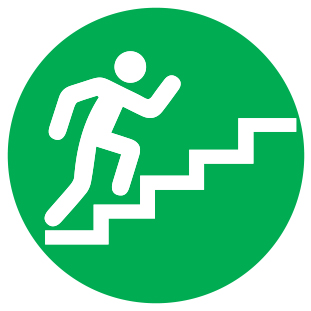 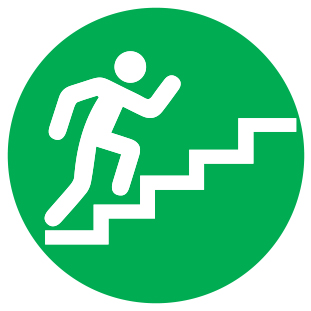 Challenge 1Challenge 2Challenge 3Challenge 4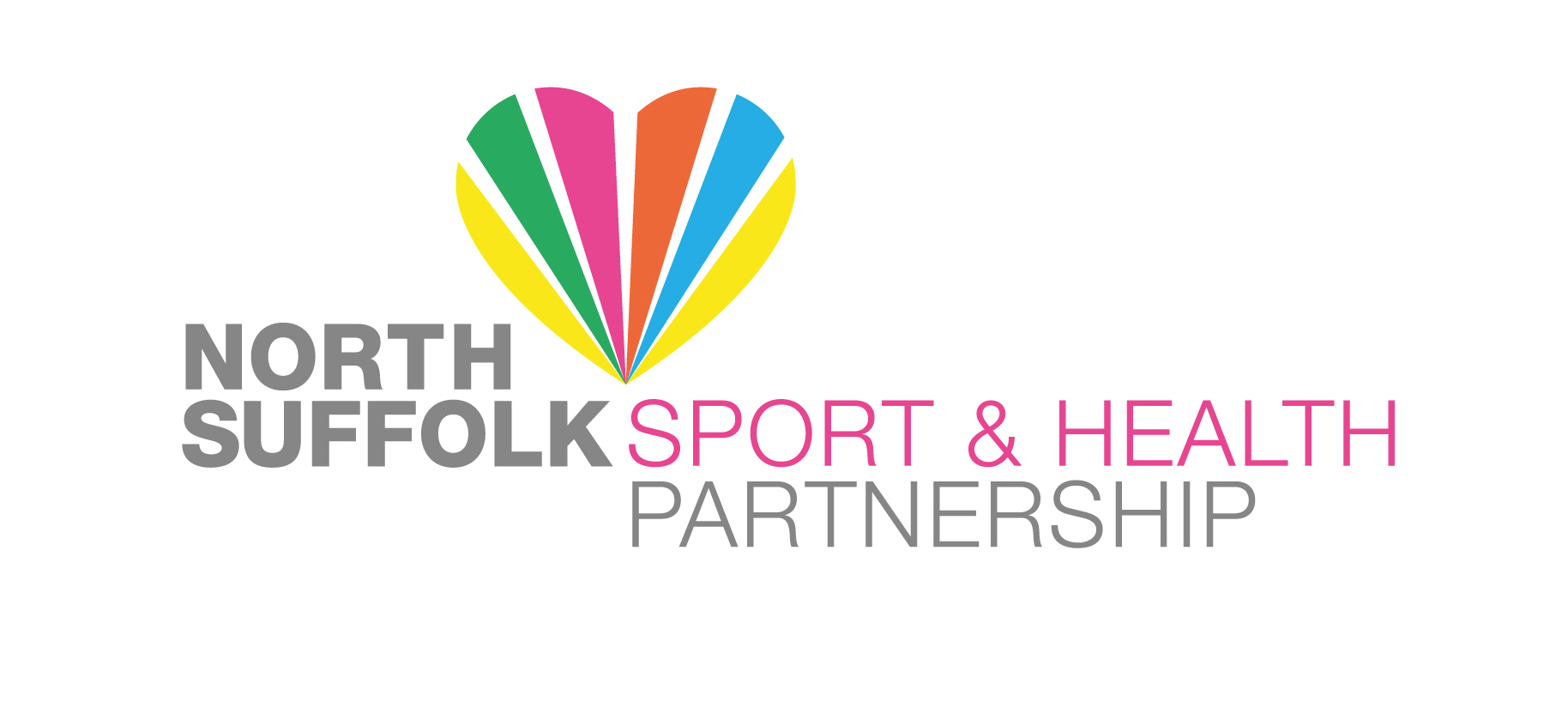 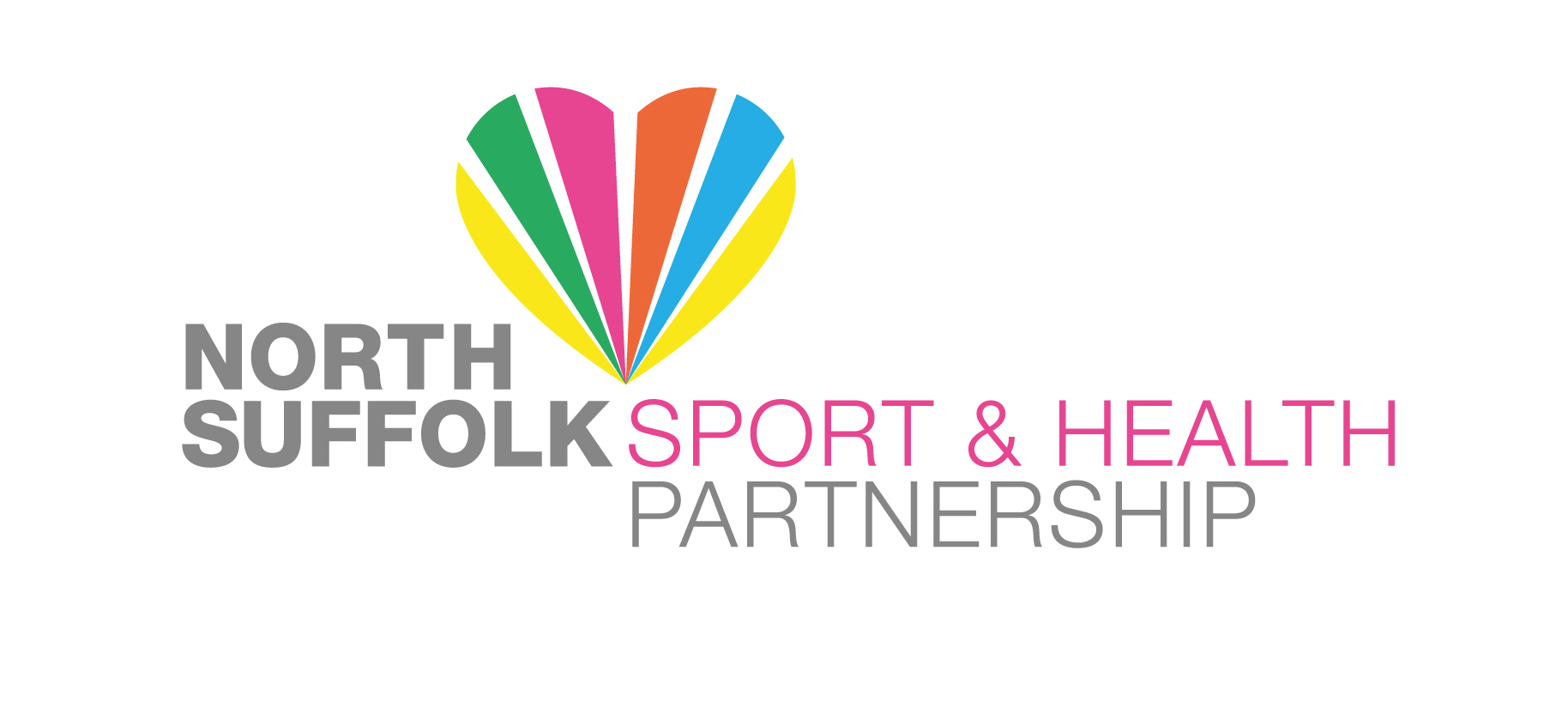 TotalNameDribble RunChest passThrough the LegsSet Shot